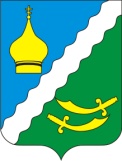 РОССИЙСКАЯ ФЕДЕРАЦИЯРОСТОВСКАЯ ОБЛАСТЬМАТВЕЕВО – КУРГАНСКИЙ РАЙОНМУНИЦИПАЛЬНОЕ ОБРАЗОВАНИЕ«МАТВЕЕВО - КУРГАНСКОЕ СЕЛЬСКОЕ ПОСЕЛЕНИЕ»АДМИНИСТРАЦИЯ МАТВЕЕВО – КУРГАНСКОГОСЕЛЬСКОГО ПОСЕЛЕНИЯПОСТАНОВЛЕНИЕ10 марта  2020 г                                     №22                                                   п.Матвеев Курган       В соответствии с постановлением Администрации Матвеево-Курганского сельского поселения от 16.09.2013 № 216 «Об утверждении Порядка разработки, реализации и оценки эффективности муниципальных программ Матвеево-Курганского сельского поселения», распоряжениями Администрации Матвеево-Курганского сельского поселения от 16.09.2013 № 61 «Об утверждении методических  рекомендаций по разработке и реализации муниципальных программ Матвеево-Курганского сельского поселения» и от  30.08.2013 № 57  «Об утверждении Перечня муниципальных программ Матвеево – Курганского   сельского поселения»ПОСТАНОВЛЯЮ:1. Утвердить годовой отчет о финансировании и освоении проводимых программных мероприятий по муниципальной программе «Обеспечение качественными жилищно-коммунальными услугами населения  Матвеево-Курганского поселения на 2014-2020 годы» за 2019 год  согласно приложениям 1, 2 к настоящему постановлению.2. Постановление вступает в силу после его опубликования  на официальном сайте Администрации Матвеево-Курганского сельского поселения в информационно-телекоммуникационной сети Интернет. 3. Контроль за выполнением постановления, оставляю за собой.Глава АдминистрацииМатвеево-Курганскогосельского поселения                                                                                 Г.В.ЩетковаПриложение 1 к ПостановлениюАдминистрации Матвеево-Курганского сельского поселения                                                                                                                                                                                                                                        от 10.03.2020  №22 Отчето финансировании и освоении проводимых программных мероприятий муниципальной программы«Обеспечение качественными жилищно-коммунальными услугами населения  Матвеево-Курганского поселения на 2014-2020 годы» за 2019 год                                                                                                                                (тыс. рублей)Приложение 2 к ПостановлениюАдминистрации Матвеево-Курганского сельского поселения                                                                                                                                                    от 10.03.2020  №22Пояснительная запискао результатах реализации муниципальной  программы«Обеспечение качественными жилищно-коммунальными услугами населения Матвеево-Курганского поселения на 2014-2020 годы» за 2019 год.Основной целью муниципальной программы «Обеспечение качественными жилищно-коммунальными услугами населения Матвеево-Курганского поселения на 2014-2020 годы» (далее - Программа) в 2019 году являлось комплексное решение проблем  благоустройства территорий поселения, создание благоприятных и  комфортных условий для проживания  населения, повышение качества их жизни.Поэтому Администрация Матвеево-Курганского сельского поселения уделяет особое внимание улучшению качества жизни, стремится делать наше поселение более уютным и комфортным для жизни.      Вся работа Администрации Матвеево-Курганского сельского поселения была максимально направлена на решение вопросов благоустройства сельского поселения.         В отчетном периоде продолжена работа по благоустройству сквера по ул.Пушкинской в п.Матвеев Курган. Весной текущего года в сквере проведена планировка  и устройство водоотводных канав, произведена обрезка существующих деревьев. Оформлены три цветочные клумбы, установлен декоративный мостик для перехода через водоотводную канаву,  отсевом отсыпана тротуарная дорожка, установлены две лавочки и урны. Для освещения парка  установлены три опоры уличного освещения с современными  фонарями. К подходу к парку отремонтированы ступеньки и установлены новые поручни. В апреле, в день древонасаждения в парке были высажены рябины, клены и липы.  Поддерживаем постоянно порядок. Территория своевременно обкашивается, мусор собирается, деревья, и цветы регулярно поливаются. На территории детской площадки установлены 5 новых предметов детского игрового оборудования.    Во время подготовки к майским праздникам были организованы и проведены субботники во всех населенных пунктах сельского поселения. В поселке на субботнике были выбелены бордюры, деревья, столбы по всем центральным улицам. В п. Сухореченском, в с.Новоандриановка, в с.Марьевка выбелены въездные аллеи. Обкошена трава. В п.Сухореченском и в с.Марьевке в скверах высажено по 25 кленов.     Произведено удаление одиннадцати аварийных деревьев и санитарная обрезка 30 деревьев.    Проведены текущие ремонты всех памятников. Территория памятников находится в ухоженном состоянии.    К поминальным дням в порядок были приведены все 14 гражданских кладбищ, расположенных на территории поселения. В с. Новоандриановка добавлены новые секции ограждений на кладбище. Кладбище полностью огорожено. Отремонтировано ограждение на старом кладбище в п.Матвеев Курган по ул. Октябрьской, которое было разрушено неизвестными гражданами. Территория кладбищ  обкашивается, мусор своевременно вывозится.    В отчетном периоде сельским поселением установлены две новые детские площадки: по ул. Миусская в п. Матвеев Курган, на пр.Дружбы в х.Староротовка. Установлена карусель на детской площадке по ул. Новгородской. Детская площадка, установленная в 2018 году по ул. Ставропольской, огорожена. Все детские площадки отремонтированы, выкрашены. Своевременно производится обкос и сбор мусора. На детскую площадку по улице Пушкинской установлены дополнительно  детских игровых комплексов.    В апреле текущего года проведена противоклещевая обработка территорий кладбищ, памятников и детских площадок, а в  августе в целях предупреждения возникновения и распространения случаев заболевания жителей лихорадкой Западного Нила  проведены дизенсекционные работы по борьбе с комарами летной формы в открытых стациях вдоль берега р. Миус.    Весной текущего года были высажены 17000 саженцев однолетних цветов на 40 клумбах сельского поселения, в т.ч. на 34 клумбы в п.Матвеев Курган. Ежедневно производится полив и прополка клумб.   В августе текущего года на территории, прилегающей к стадиону школы №3 была установлена блочно-модульная котельная для обеспечения теплом МБОУ Матвеево-Курганская СОШ №3 им. Героя Советского Союза А.М.Ерошина и 9 многоквартирных домов. Для установки котельной построен фундамент. Пусконаладочные работы завершены  15.10.2019 года.   Ежедневно производится сбор мусора, выброшенного населением, веток, кошение травы вручную и трактором в двенадцати населенных пунктах, поддерживается порядок на тридцати детских площадках. Ликвидировано 120 очагов несанкционированных свалок.     Так же в отчетном году  осуществлялась замена  ламп и фонарей  уличного освещения (заменено за отчетный период более 568 шт лампочек, заменены на новые 29 фонарей. Производилась оплата коммунальных платежей за уличное освещение. Производился ремонт газопроводов, ремонтировалась коммунальная техника.               В 2019 году на реализацию Программы предусмотрены денежные средства в размере 19273,3 тыс. рублей, реализовано 19258,9 тыс. рублей. Отчёт о финансировании, освоении и результативности проводимых мероприятий Программы по результатам её реализации за 2019 год приведён в приложении  1 к настоящему постановлению.Заместитель Главы АдминистрацииМатвеево-Курганскогосельского поселения                                                                                      А.А.НовакN 
п/пНаименование
мероприятия Объем ассигнований в соответствии  
с постановлением Администрации   
Матвеево-Курганского сельского поселения об утверждении  
программыОбъем ассигнований в соответствии  
с постановлением Администрации   
Матвеево-Курганского сельского поселения об утверждении  
программыОбъем ассигнований в соответствии  
с постановлением Администрации   
Матвеево-Курганского сельского поселения об утверждении  
программыОбъем ассигнований в соответствии  
с постановлением Администрации   
Матвеево-Курганского сельского поселения об утверждении  
программыОбъем ассигнований в соответствии  
с постановлением Администрации   
Матвеево-Курганского сельского поселения об утверждении  
программыОбъем ассигнований в соответствии  
с постановлением Администрации   
Матвеево-Курганского сельского поселения об утверждении  
программыОбъем ассигнований в соответствии  
с постановлением Администрации   
Матвеево-Курганского сельского поселения об утверждении  
программыОбъем ассигнований в соответствии  
с постановлением Администрации   
Матвеево-Курганского сельского поселения об утверждении  
программыОбъем ассигнований в соответствии  
с постановлением Администрации   
Матвеево-Курганского сельского поселения об утверждении  
программыОбъем ассигнований в соответствии  
с постановлением Администрации   
Матвеево-Курганского сельского поселения об утверждении  
программыОбъем ассигнований в соответствии  
с постановлением Администрации   
Матвеево-Курганского сельского поселения об утверждении  
программыУточненный план ассигнований    
на 2019 годУточненный план ассигнований    
на 2019 годУточненный план ассигнований    
на 2019 годУточненный план ассигнований    
на 2019 годУточненный план ассигнований    
на 2019 годУточненный план ассигнований    
на 2019 годУточненный план ассигнований    
на 2019 годУточненный план ассигнований    
на 2019 годИсполнено (кассовые расходы)Исполнено (кассовые расходы)Исполнено (кассовые расходы)Исполнено (кассовые расходы)Исполнено (кассовые расходы)Объемы   
неосвоен-
ных
средств  
и причины
их неос- 
воения
(по ис-  
точникам
финанси- 
рования) N 
п/пНаименование
мероприятия всегофеде-
ральный
бюджет 
<*>феде-
ральный
бюджет 
<*>област-
ной    
бюджет област-
ной    
бюджет мест-
ный
бюджетмест-
ный
бюджетвнебюд-
жетные
источ- 
никивнебюд-
жетные
источ- 
никивнебюд-
жетные
источ- 
никивнебюд-
жетные
источ- 
никивсеговсегофеде-
ральный
бюджет 
<*>област-
ной    
бюджет мест-
ный
бюджетмест-
ный
бюджетвнебюд-
жетные
источ- 
никивнебюд-
жетные
источ- 
никивсегофеде-
ральный
бюджет 
<*>област-
ной    
бюджет мест-
ный
бюджетвнебюд-
жетные
источ- 
никиОбъемы   
неосвоен-
ных
средств  
и причины
их неос- 
воения
(по ис-  
точникам
финанси- 
рования) 1 2      3  4   4   5   5   6   6   7   7   7   7   8  8  9   10   11  11  12   12   13  14   15   16  17   18    Всего по    
ПРОГРАММЕ   Всего по    
ПРОГРАММЕ   19273,3--363,2363,218910,118910,1----19273,319273,3-363,218910,118910,1--19258,9-363,218895,7-14,41. Подпрограмма №1 "Развитие жилищного     хозяйства в Матвеево-Курганском сельском поселении"                1. Подпрограмма №1 "Развитие жилищного     хозяйства в Матвеево-Курганском сельском поселении"                1. Подпрограмма №1 "Развитие жилищного     хозяйства в Матвеево-Курганском сельском поселении"                1. Подпрограмма №1 "Развитие жилищного     хозяйства в Матвеево-Курганском сельском поселении"                1. Подпрограмма №1 "Развитие жилищного     хозяйства в Матвеево-Курганском сельском поселении"                1. Подпрограмма №1 "Развитие жилищного     хозяйства в Матвеево-Курганском сельском поселении"                1. Подпрограмма №1 "Развитие жилищного     хозяйства в Матвеево-Курганском сельском поселении"                1. Подпрограмма №1 "Развитие жилищного     хозяйства в Матвеево-Курганском сельском поселении"                1. Подпрограмма №1 "Развитие жилищного     хозяйства в Матвеево-Курганском сельском поселении"                1. Подпрограмма №1 "Развитие жилищного     хозяйства в Матвеево-Курганском сельском поселении"                1. Подпрограмма №1 "Развитие жилищного     хозяйства в Матвеево-Курганском сельском поселении"                1. Подпрограмма №1 "Развитие жилищного     хозяйства в Матвеево-Курганском сельском поселении"                1. Подпрограмма №1 "Развитие жилищного     хозяйства в Матвеево-Курганском сельском поселении"                1. Подпрограмма №1 "Развитие жилищного     хозяйства в Матвеево-Курганском сельском поселении"                1. Подпрограмма №1 "Развитие жилищного     хозяйства в Матвеево-Курганском сельском поселении"                1. Подпрограмма №1 "Развитие жилищного     хозяйства в Матвеево-Курганском сельском поселении"                1. Подпрограмма №1 "Развитие жилищного     хозяйства в Матвеево-Курганском сельском поселении"                1. Подпрограмма №1 "Развитие жилищного     хозяйства в Матвеево-Курганском сельском поселении"                1. Подпрограмма №1 "Развитие жилищного     хозяйства в Матвеево-Курганском сельском поселении"                1. Подпрограмма №1 "Развитие жилищного     хозяйства в Матвеево-Курганском сельском поселении"                1. Подпрограмма №1 "Развитие жилищного     хозяйства в Матвеево-Курганском сельском поселении"                1. Подпрограмма №1 "Развитие жилищного     хозяйства в Матвеево-Курганском сельском поселении"                1. Подпрограмма №1 "Развитие жилищного     хозяйства в Матвеево-Курганском сельском поселении"                1. Подпрограмма №1 "Развитие жилищного     хозяйства в Матвеево-Курганском сельском поселении"                1. Подпрограмма №1 "Развитие жилищного     хозяйства в Матвеево-Курганском сельском поселении"                1. Подпрограмма №1 "Развитие жилищного     хозяйства в Матвеево-Курганском сельском поселении"                1. Подпрограмма №1 "Развитие жилищного     хозяйства в Матвеево-Курганском сельском поселении"                Всего по подпрограмме:33,6----33,633,633,6---33,633,6---33,6--33,5--33,5-0,11.1Основное  мероприятие:                   «Обеспечение мероприятий по капитальному ремонту многоквартирных домов в рамках подпрограммы «Развитие жилищного хозяйства» муниципальной программы  «Обеспечение качественными жилищно-коммунальными услугами населения Матвеево-Курганского сельского поселения»33,6-----33,633,633,6--33,633,6---33,6--33,5--33,5-0,11.1.1Ежемесячный взнос на капитальный ремонт 30,0-----30,030,030,0--30,030,0---30,0--30,0--30,0--1.1.2Содержание муниципального имущества3,6-----3,63,63,63,63,6---3,63,5--3,5-0,12. Подпрограмма №2 "Развитие коммунального     хозяйства в Матвеево-Курганском сельском поселении"                2. Подпрограмма №2 "Развитие коммунального     хозяйства в Матвеево-Курганском сельском поселении"                2. Подпрограмма №2 "Развитие коммунального     хозяйства в Матвеево-Курганском сельском поселении"                2. Подпрограмма №2 "Развитие коммунального     хозяйства в Матвеево-Курганском сельском поселении"                2. Подпрограмма №2 "Развитие коммунального     хозяйства в Матвеево-Курганском сельском поселении"                2. Подпрограмма №2 "Развитие коммунального     хозяйства в Матвеево-Курганском сельском поселении"                2. Подпрограмма №2 "Развитие коммунального     хозяйства в Матвеево-Курганском сельском поселении"                2. Подпрограмма №2 "Развитие коммунального     хозяйства в Матвеево-Курганском сельском поселении"                2. Подпрограмма №2 "Развитие коммунального     хозяйства в Матвеево-Курганском сельском поселении"                2. Подпрограмма №2 "Развитие коммунального     хозяйства в Матвеево-Курганском сельском поселении"                2. Подпрограмма №2 "Развитие коммунального     хозяйства в Матвеево-Курганском сельском поселении"                2. Подпрограмма №2 "Развитие коммунального     хозяйства в Матвеево-Курганском сельском поселении"                2. Подпрограмма №2 "Развитие коммунального     хозяйства в Матвеево-Курганском сельском поселении"                2. Подпрограмма №2 "Развитие коммунального     хозяйства в Матвеево-Курганском сельском поселении"                2. Подпрограмма №2 "Развитие коммунального     хозяйства в Матвеево-Курганском сельском поселении"                2. Подпрограмма №2 "Развитие коммунального     хозяйства в Матвеево-Курганском сельском поселении"                2. Подпрограмма №2 "Развитие коммунального     хозяйства в Матвеево-Курганском сельском поселении"                2. Подпрограмма №2 "Развитие коммунального     хозяйства в Матвеево-Курганском сельском поселении"                2. Подпрограмма №2 "Развитие коммунального     хозяйства в Матвеево-Курганском сельском поселении"                2. Подпрограмма №2 "Развитие коммунального     хозяйства в Матвеево-Курганском сельском поселении"                2. Подпрограмма №2 "Развитие коммунального     хозяйства в Матвеево-Курганском сельском поселении"                2. Подпрограмма №2 "Развитие коммунального     хозяйства в Матвеево-Курганском сельском поселении"                2. Подпрограмма №2 "Развитие коммунального     хозяйства в Матвеево-Курганском сельском поселении"                2. Подпрограмма №2 "Развитие коммунального     хозяйства в Матвеево-Курганском сельском поселении"                2. Подпрограмма №2 "Развитие коммунального     хозяйства в Матвеево-Курганском сельском поселении"                2. Подпрограмма №2 "Развитие коммунального     хозяйства в Матвеево-Курганском сельском поселении"                2. Подпрограмма №2 "Развитие коммунального     хозяйства в Матвеево-Курганском сельском поселении"                Всего по подпрограмме:2213,92213,9--363,2363,21850,71850,71850,7-2213,92213,92213,9-363,2363,21850,7--2200,8-363,21837,6-13,12.1Основное мероприятие:«Расходы на ремонт и содержание объектов муниципальной собственности в рамках подпрограммы «Развитие коммунального хозяйства» муниципальной программы  «Обеспечение качественными жилищно-коммунальными услугами населения Матвеево-Курганского сельского поселения»109,0109,0----109,0109,0109,0-109,0109,0109,0---109,9--109,0--109,9--2.1.1Ремонт газопроводов103,3103,3----103,3103,3103,3-103,3103,3103,3---103,3--103,3--103,3--2.1.2 Ремонт коммунальной техники6,66,6----6,66,66,6-6,66,66,6---6,6--6,6--6,6--2.2Основное мероприятие Возмещение предприятиям жилищно-коммунального хозяйства части платы граждан за коммунальные услуги в рамках подпрограммы «Развитие коммунального хозяйства» муниципальной программы «Обеспечение качественными жилищно-коммунальными услугами населения Матвеево-Курганского сельского поселения»384,4384,4--363,2363,221,221,221,2-384,4384,4384,4-363,2363,221,2--371,5-350,321,2-12,92.3Основное мероприятие Строительство объектов социального и производственного комплексов, в том числе объектов общегражданского назначения,  инфраструктуры в рамках подпрограммы «Развитие коммунального хозяйства» муниципальной программы  «Обеспечение качественными жилищно-коммунальными услугами населения Матвеево-Курганского сельского поселения»1631,61631,6----1631,61631,61631,6-1631,61631,61631,6---1631,6--1631,4--1631,4-0,22.4.1Расходы на проведение пусконаладочных работ блочно-модульной котельной в п.Матвеев Курган, пер.Спортивный, №29А1631,61631,6----1631,61631,61631,6-1631,61631,61631,6---1631,6--1631,4--1631,4-0,23. Подпрограмма №3 «Благоустройство территории Матвеево-Курганского сельского поселения»               3. Подпрограмма №3 «Благоустройство территории Матвеево-Курганского сельского поселения»               3. Подпрограмма №3 «Благоустройство территории Матвеево-Курганского сельского поселения»               3. Подпрограмма №3 «Благоустройство территории Матвеево-Курганского сельского поселения»               3. Подпрограмма №3 «Благоустройство территории Матвеево-Курганского сельского поселения»               3. Подпрограмма №3 «Благоустройство территории Матвеево-Курганского сельского поселения»               3. Подпрограмма №3 «Благоустройство территории Матвеево-Курганского сельского поселения»               3. Подпрограмма №3 «Благоустройство территории Матвеево-Курганского сельского поселения»               3. Подпрограмма №3 «Благоустройство территории Матвеево-Курганского сельского поселения»               3. Подпрограмма №3 «Благоустройство территории Матвеево-Курганского сельского поселения»               3. Подпрограмма №3 «Благоустройство территории Матвеево-Курганского сельского поселения»               3. Подпрограмма №3 «Благоустройство территории Матвеево-Курганского сельского поселения»               3. Подпрограмма №3 «Благоустройство территории Матвеево-Курганского сельского поселения»               3. Подпрограмма №3 «Благоустройство территории Матвеево-Курганского сельского поселения»               3. Подпрограмма №3 «Благоустройство территории Матвеево-Курганского сельского поселения»               3. Подпрограмма №3 «Благоустройство территории Матвеево-Курганского сельского поселения»               3. Подпрограмма №3 «Благоустройство территории Матвеево-Курганского сельского поселения»               3. Подпрограмма №3 «Благоустройство территории Матвеево-Курганского сельского поселения»               3. Подпрограмма №3 «Благоустройство территории Матвеево-Курганского сельского поселения»               3. Подпрограмма №3 «Благоустройство территории Матвеево-Курганского сельского поселения»               3. Подпрограмма №3 «Благоустройство территории Матвеево-Курганского сельского поселения»               3. Подпрограмма №3 «Благоустройство территории Матвеево-Курганского сельского поселения»               3. Подпрограмма №3 «Благоустройство территории Матвеево-Курганского сельского поселения»               3. Подпрограмма №3 «Благоустройство территории Матвеево-Курганского сельского поселения»               3. Подпрограмма №3 «Благоустройство территории Матвеево-Курганского сельского поселения»               3. Подпрограмма №3 «Благоустройство территории Матвеево-Курганского сельского поселения»               3. Подпрограмма №3 «Благоустройство территории Матвеево-Курганского сельского поселения»               Всего по подпрограмме:17025,817025,8----17025,817025,817025,8-17025,817025,8----17025,817025,8-17024,6--17024,6-1,23.1Основное мероприятие:«Расходы на содержание, ремонт уличного освещения в рамках подпрограммы «Благоустройство территории» муниципальной программы  «Обеспечение качественными жилищно-коммунальными услугами населения Матвеево-Курганского сельского поселения»11429,311429,3----11429,311429,311429,3-11429,311429,3----11429,311429,3-11429,2--11429,2-0,13.1.1Коммунальные услуги за уличное освещение10322,810322,8----10322,810322,810322,8-10322,810322,8----10322,810322,8-10322,7--10322,7-0,13.1.2ТО уличного освещения1106,51106,5----1106,51106,51106,5-1106,51106,5----1106,51106,5-1106,5--1106,5--3.2Основное мероприятие:«Расходы на озеленение территории в рамках подпрограммы «Благоустройство территории» муниципальной программы  «Обеспечение качественными жилищно-коммунальными услугами населения Матвеево-Курганского сельского поселения»479,4479,4----479,4479,4479,4-479,4479,4----479,4479,4-479,3--479,3-0,13.2.1Приобретение рассады однолетних и многолетних цветов255,2255,2----255,2255,2255,2-255,2255,2----255,2255,2-255,1--255,1-0,13.2.2 Содержание зеленых насаждений224,2224,2----224,2224,2224,2-224,2224,2----224,2224,2-224,2--224,2--3.3Основное мероприятие:«Расходы на ремонт и содержание гражданских кладбищ, памятников в рамках подпрограммы «Благоустройство территории» муниципальной программы  «Обеспечение качественными жилищно-коммунальными услугами населения Матвеево-Курганского сельского поселения»1753,01753,0----1753,01753,01753,0-1753,01753,0----1753,01753,0-1752,5--1752,5-0,53.3.1Содержание кладбищ и мест захоронения294,2294,2----294,2294,2294,2-294,2294,2----294,2294,2-293,7--293,7-0,53.3.2Текущий ремонт памятников247,5247,5----247,5247,5247,5-247,5247,5----247,5247,5-247,5--247,5--3.3.3Содержание памятников643,3643,3----643,3643,3643,3-643,3643,3----643,3643,3-643,3--643,3--3.3.4Изготовление топосъемки памятника «Якорь»22,922,9----22,922,922,9-22,922,9----22,922,9-22,9--22,9--3.3.5Проверка достоверности проектной стоимости10,010,0----10,010,010,0-10,010,0----10,010,0-10,0--10,0--3.3.6Установка ограждений на гражданских кладбищах в х.Колесниково и в с.Новоандриановка174,0174,0----174,0174,0174,0-174,0174,0----174,0174,0-174,0--174,0--3.3.7Ремонт ограждения на гражданском кладбище в п.Матвеев Курган по ул.Октябрьской94,794,7----94,794,794,7-94,794,7----94,794,7-94,7--94,7--3.38Вывоз мусора с кладбищ102,6102,6----102,6102,6102,6102,6102,6----102,6102,6102,6--102,63.3.9Коммунальные платежи126,8126,8----126,8126,8126,8126,8126,8----126,8126,8126,8--126,83.3.10Охрана памятников29,329,3----29,329,329,329,329,3----29,329,329,3--29,33.4Основное мероприятие:Прочие расходы на благоустройство территории в рамках подпрограммы «Благоустройство территории» муниципальной программы  «Обеспечение качественными жилищно-коммунальными услугами населения Матвеево-Курганского сельского поселения»3364,13364,1----3364,13364,13364,1-3364,13364,1----3364,13364,1-3363,6--3363,6-0,53.4.1Отлов бродячих животных179,0179,0----179,0179,0179,0-179,0179,0----179,0179,0-179,0--179,0--3.4.2Утилизация стихийных свалок640,3640,3----640,3640,3640,3-640,3640,3----640,3640,3-640,3--640,3--3.4.3Хозрасходы650,0650,0----650,2650,2650,2-650,0650,0----650,2650,2-650,0--650,2--3.4.4Приобретение детского игрового оборудования290,6290,6----290,6290,6290,6-290,6290,6----290,6290,6-290,1--290,1-0,53.4.5Удаление и обрезка деревьев54,954,9----54,954,954,9-54,954,9----54,954,9-54,9--54,9--3.4.6Комплексные услуги по обращению с ртутьсодержащими отходами28,228,2----28,228,228,2-28,228,2----28,228,2-28,2--28,2--3.4.7Содержание парков, скверов489,6489,6----489,6489,6489,6-489,6489,6----489,6489,6-489,6--489,6-3.4.8Благоустройство территории132,8132,8----132,8132,8132,8-132,8132,8----132,8132,8-132,8--132,8-3.4.9Ремонт детских площадок99,099,0----99,099,099,0-99,099,0----99,099,0-99,0--99,0-3.4.10Устройство тротуарной дорожки в парке по ул.Агрономической97,397,3----97,397,397,3-97,397,3----97,397,3-97,3--97,3-3.4.11Коммунальные платежи50,550,5----50,550,550,5-50,550,5----50,550,5-50,5--50,5-3.4.12Изготовление дизайн-проекта198,0198,0----198,0198,0198,0-198,0198,0----198,0198,0-198,0--198,0-3.4.13Работы по скашиванию травы203,8203,8----203,8203,8203,8-203,8203,8----203,8203,8-203,8--203,8-3.4.14Работы по ограждению территории от МКД по ул.Пушкинская249,9249,9----249,9249,9249,9-249,9249,9----249,9249,9-249,9--249,9-